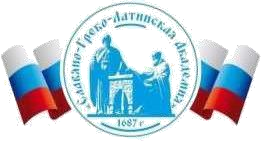 Автономная Некоммерческая Организация Высшего Образования«Славяно-Греко-Латинская Академия»Аннотация к рабочей программе дисциплины Правовая и финансовая грамотностьПравовая и финансовая грамотностьСОГЛАСОВАНОДиректор Института _______________________,кандидат философских наук_______________________Одобрено:Решением Ученого Советаот «22» апреля 2022 г. протокол № 5УТВЕРЖДАЮ Ректор АНО ВО «СГЛА»_______________ Храмешин С.Н.Направление подготовки38.03.04 Государственное и муниципальное управление Направленность (профиль)Государственная, муниципальная служба и кадровая политикаКафедрамеждународных отношений и социально-экономических наукФорма обученияГод начала обученияОчная2022Реализуется в семестре2, курс 1Наименование дисциплины Правовая и финансовая грамотностьКраткое содержание Понятие и необходимость изучения правовой грамотности.  Понятие, сущность и типы государства. Государственная власть как особая разновидность социальной власти. Форма государства: форма правления, государственное устройство, политический режим. Функции и механизм государства. Понятие и признаки правового государства и гражданского общества.  Понятие, принципы и функции права. Система российского права. Норма права, ее структура. Институт права. Отрасль права. Формы (источники) права. Нормативные правовые акты, их классификация. Правотворчество. Понятие и виды правоотношений. Правонарушения и юридическая ответственность.   Правосознание, признаки правосознания. Виды, структура правосознания. Роль правосознания в жизни общества. Формы деформации правосознания. Правовая культура общества, виды правовой культуры. Структура правовой культуры общества.   Общая характеристика Конституции Российской Федерации. Основы конституционного строя: понятие, элементы. Федерация как форма государственного устройства: понятие, признаки, виды. Конституционноправовой статус субъектов Российской Федерации. Президент Российской Федерации. Федеральное Собрание РФ.  Правительство РФ. Органы судебной власти РФ. Местное самоуправление. Права и свободы человека и гражданина. Права лиц с ограниченными возможностями здоровья и инвалидов. Правовой статус человека: понятие, структура. Гражданство: понятие, основание и порядок его приобретения. Выход из гражданства. Избирательная система.  Гражданские правоотношения: субъекты, объекты, содержание и виды. Физические лица как субъекты гражданского права. Правоспособность и дееспособность физических лиц. Юридические лица: понятие, признаки, классификация. Осуществление гражданских прав и исполнение обязанностей. Право на защиту. Гражданско-правовая ответственность. Сроки в гражданском праве.  Понятие семейного права. Предмет и метод семейного права. Взаимосвязь семейного права с иными отраслями права. Принципы и функции семейного права. Система семейного права. Источники семейного права. Акты гражданского состояния. Семейные правоотношения: понятие; основания возникновения, изменения и прекращения семейных правоотношений; субъекты; объекты. Понятие семьи, родства, свойства. Осуществление и защита семейных прав и исполнение семейных обязанностей. Сроки в семейном праве, срок исковой давности. Права и обязанности супругов. Права и обязанности родителей и детей. Алиментные обязательства членов семьи. Формы воспитания детей, оставшихся без попечения родителей.  Общие положения трудового права. Трудовые правоотношения. Стороны трудовых отношений. Основания возникновения трудовых правоотношений. Правовое регулирование трудовых отношений. Трудовой договор: понятие, стороны, форма, содержание, условия и порядок заключения, изменения и расторжения. Рабочее время. Время отдыха. Особенности трудовых отношений с инвалидами. Дисциплина труда и дисциплинарная ответственность. Материальная ответственность работника и работодателя. Понятие трудовых споров. Порядок рассмотрения индивидуальных и коллективных трудовых споров. Порядок рассмотрения исковых и неисковых трудовых споров.  Общие положения административного права. Административное принуждение. Административное правонарушение и его состав. Административная ответственность: понятие, содержание, признаки. Административные наказания. Ответственность несовершеннолетних по Кодексу об административных правонарушениях. Противодействие коррупции. Правовой режим государственной, коммерческой, служебной и иной охраняемой законом тайны. Информация: понятие, виды. Нормативноправовые акты в области защиты информации. Правовые основы защиты государственной тайны. Ответственность за правонарушения в информационной сфере.  Понятие преступления. Признаки преступления. Преступление и его виды. Лица, подлежащие уголовной ответственности. Понятие и признаки уголовного наказания. Цели наказания.  Понятие, виды и значение системы уголовных наказаний. Характеристика отдельных видов наказаний.  Понятие, особенности, классификация и система источников экологического права. Конституционные основы регулирования природопользования и охраны окружающей среды. Федеративные договоры. Международные договоры РФ в области природопользования и охраны окружающей среды. Закон как источник экологического права. Понятие экологического контроля. Основные задачи экологического контроля. Виды экологического контроля. Понятие и необходимость изучения финансовой грамотности. Экономическая культура общества и личности. Понятие, цели и задачи личного финансового планирования. Активы, пассивы и семейный бюджет. Этапы построения личного финансового плана. Интуитивные и финансовограмотные решения в области планирования личных финансов и финансов домохозяйства. Формирование «финансовой подушки безопасности».  Понятие и мотивы сбережений. Главные финансовые ошибки населения в области сбережений. Виды сбережений. Банковские вклады и депозиты, их разновидности и содержание. Базовые положения финансовой грамотности для депозитов. Страхование вкладов частных лиц. Сбережения и инфляция. Номинальная и реальная процентная ставка. Металлические счета.  Необходимость кредита. Кредитные продукты, их классификация, принципы кредитования. Кредитный скоринг. Номинальная и реальная процентная ставка по кредиту, полная стоимость кредита (ПСК). Реструктуризация и рефинансирование кредитной задолженности. Микрофинансовые организации. Коллекторские организации. Принципы поведения финансово-грамотного заемщика.  Виды денег. Наличные и безналичные деньги. Текущий счет и дебетовая карта. Кредитная карта. Национальная система платёжных карт (НСПК). Карта «Мир». Способы управление безналичными деньгами. Виды расчетов, используемых гражданами. Платежи и переводы без открытия счета. Платежные агенты. Риски при расчетах и платежах. Правила безопасного использования банковской карты. Формы финансового мошенничества и способы минимизации рисков.  Фондовый рынок: понятие, структура, роль. Ценные бумаги. Классификация ценных бумаг. Участники рынка ценных бумаг (фондового рынка). Фондовая биржа. Паевой инвестиционный фонд. Индивидуальный инвестиционный счет. Сквозные цифровые технологии на фондовом рынке. Понятие страхования. Участники страхового рынка: страховщик, страхователь, выгодоприобретатель, страховой агент, страховой брокер. Добровольное и обязательное страхование. Виды страхования для физических лиц (страхование жизни, страхование от несчастных случаев, медицинское страхование, страхование имущества, страхование гражданской ответственности), договор страхования. Страховая сумма, страховая стоимость и страховая премия.  Страховые риски, страховой случай, страховой ущерб, страховая выплата.  Налоговый кодекс РФ, налоги, виды налогов, субъект, предмет и объект налогообложения, ставка налога, сумма налога, системы налогообложения, налоговые льготы, порядок уплаты налога, налоговая декларация, налоговые вычеты.   Понятие предпринимательской деятельности, ее преимущества и недостатки. Основные качества, присущие успешным предпринимателям. Содержание и современные формы предпринимательства. Стартап, его признаки, кто может стать стартапером. Как найти идею для стартапа. Правила создания нового бизнеса (стартапа). Стадии создания стартапа. Способы финансирования нового бизнеса. Источники финансовой поддержки сатрапов в России. Этапы развития стартапа. Организационноправовые формы бизнеса, его налогообложение.  Результаты освоения дисциплины  Определяет цель проекта; выделяет и характеризует стадии решения взаимосвязанных задач исходя из действующих правовых норм; анализирует теоретические и практические проблемы для достижения ожидаемых результатов.  Выбирает оптимальные способы решения задач, исходя из действующих правовых норм, имеющихся ресурсов и ограничений. Логически обосновывает необходимость выполнения проекта в соответствии с установленными целями, сроками и затратами; разрабатывает и оформляет проект с использованием цифровых инструментов исходя из действующих правовых норм, имеющихся ресурсов и ограничений. Применяет на практике знания об основах поведения экономических агентов, принципы рыночного обмена и закономерности функционирования рыночной экономики, принципы экономического анализа для принятия решений, показатели социально-экономического развития и роста, ресурсные и экологические ограничения развития, понимает необходимость долгосрочного устойчивого развития, сущность и функции предпринимательской деятельности и риски, связанные с ней, особенности частного и государственного предпринимательства, инновационной деятельности.  Опираясь на знания основных видов личных доходов, расходов, в том числе обязательных, использует принципы личного финансового планирования и ведения личного бюджета; оценивает свои права на налоговые льготы, пенсионные и социальные выплаты, ведет личный бюджет, в том числе используя программные продукты, решает типичные задачи в сфере личного экономического и финансового планирования, возникающие на разных этапах жизненного цикла. Осознавая виды и источники возникновения экономических и финансовых рисков для индивида, способы их снижения, пользуется источниками информации о правах и обязанностях потребителя финансовых услуг, анализирует условия финансовых продуктов и положения договоров с финансовыми организациями, оценивает индивидуальные риски, в том числе риск стать жертвой мошенничества, и управляет ими. Знаком с правовыми нормами, обеспечивающими борьбу с проявлениями экстремизма, терроризма в различных областях жизнедеятельности,   понимает сущность коррупционного поведения и его взаимосвязь с социальными, экономическими, политическими и иными условиями. Планирует, организует и проводит мероприятия, направленные на предупреждение проявлений терроризма, экстремизма, коррупционных рисков в профессиональной деятельности, исключает склонение к коррупционным правонарушениям. Соблюдает правила общественного взаимодействия на основе нетерпимого отношения к проявлениям терроризма, экстремизма, коррупции и противодействует им в профессиональной деятельности Трудоемкость, з.е. 2 з.е. Форма отчетности Зачет  Перечень основной и дополнительной литературы, необходимой для освоения дисциплины Перечень основной и дополнительной литературы, необходимой для освоения дисциплины Основная литература Правоведение: учебное пособие / М. П. Беляев, Л. А. Буторин, Т. А. Буторина [и др.] ; под редакцией М. П. Беляева. — 2-е изд. — Москва : Дашков и К, 2022. — 444 c. — ISBN 978-5-394-04672-8. — Текст: электронный // Цифровой образовательный ресурс IPR SMART : [сайт]. —URL: https://www.iprbookshop.ru/120748.html  Правоведение: учебное пособие: [16+] / А. В. Велькин, И. Ю. Гольтяпина, Ю. А. Гудков [и др.]. – Москва; Берлин: Директ-Медиа, 2021. – 284 с. : табл. – Режим доступа: по подписке. – URL: https://biblioclub.ru/index.php?page=book&id=614657 – ISBN 978-54499-2108-6. – DOI 10.23681/614657. – Текст: электронный. Чумакова, О. В. Основы правоведения: учебное пособие для студентов неюридических вузов / О. В. Чумакова. — Москва : National Research, 2020. — 417 c. — ISBN 978-1-952243-11-0. — Текст: электронный // Цифровой образовательный ресурс IPR SMART : [сайт]. — URL: https://www.iprbookshop.ru/95596.html  Юнусова, А. Н. Правоведение: учебное пособие / А. Н. Юнусова. — Саратов : Вузовское образование, 2022. — 118 c. — ISBN 978-5-4487-0822-0. — Текст : электронный // Цифровой образовательный ресурс IPR SMART : [сайт]. — URL: https://www.iprbookshop.ru/120564.html  Предпринимательство: учебник для магистров / И. К. Ларионов, А. Н. Герасин, О. Н. Герасина [и др.] ; под редакцией И. К. Ларионова. — 3-е изд. — Москва : Дашков и К, 2019. — 191 c. — ISBN 978-5-394-03079-6. — Текст: электронный // Цифровой образовательный ресурс IPR SMART: [сайт]. — URL: https://www.iprbookshop.ru/85626.html Сычева-Передеро, О. В. Финансовая грамотность: учебное пособие / О. В. Сычева-Передеро, О. В. Секлецова, И. В. Корчагина. — Кемерово: КемГУ, 2021. — 116 с. — ISBN 978-5-8353-2814-7. — Текст: электронный // Лань: 	электронно-библиотечная 	система. 	— 	URL: https://e.lanbook.com/book/186377  Финансовая грамотность: учебник: [16+] / Ю.Р. Туманян, О.А. Ищенко-Падукова, А.Н. Козлов и др.; Южный федеральный университет. – Ростов-на-Дону; Таганрог: Южный федеральный университет, 2020. – 212 с.: ил., табл. – Режим доступа: по подписке. –URL: https://biblioclub.ru/index.php?page=book&id=612183  Дополнительная литература  1. Богатырев, С. Ю. Поведенческие финансы: учебное пособие / С. Ю. Богатырев; Финансовый университет при Правительстве Российской Федерации. – Москва: Прометей, 2018. – 210 с. : схем., ил., табл. – Режим доступа: по подписке. –URL: https://biblioclub.ru/index.php?page=book&id=494852 2. Братановский, С. Н. Конституционное право: учебник / С. Н. Братановский, М. Ф. Зеленов. — Москва: Ай Пи Ар Медиа, 2023. — 388 c. — ISBN 978-5-4497-1843-3. — Текст : электронный // Цифровой образовательный ресурс IPR SMART : [сайт]. — URL: https://www.iprbookshop.ru/125592.html  3. Буркина, О. А. Уголовное право (Общая и Особенная части) : учебное пособие / О. А. Буркина. — Пермь: Пермский государственный гуманитарно-педагогический университет, 2021. — 215 c. — ISBN 978-5907459-05-2. — Текст : электронный // Цифровой образовательный ресурс IPR SMART : [сайт]. — URL: https://www.iprbookshop.ru/116378.html  4. Основы гражданского права. Ч.1: учебное пособие / Н. В. Мирошниченко, И. Ф. Дедюхина, О. В. Жданова [и др.]. — Ставрополь: Ставропольский государственный аграрный университет, 2021. — 152 c. — Текст: электронный // Цифровой образовательный ресурс IPR SMART: [сайт]. — URL: https://www.iprbookshop.ru/121683.html  Пучкова, В. В. Трудовое право: учебное наглядное пособие / В. В. Пучкова. — Москва: Ай Пи Ар Медиа, 2022. — 306 c. — ISBN 978-5-4497-1545-6. — Текст : электронный // Цифровой образовательный ресурс IPR SMART : [сайт]. — URL: https://www.iprbookshop.ru/117870.html  Рынок ценных бумаг: учебное пособие и практикум / А. В. Золкина, А. А. Панасюк, А. Ю. Анисимов, И. А. Кокорев. — Москва : Институт мировых цивилизаций, 2019. — 84 c. — ISBN 978-5-6043054-7-8. — Текст: электронный // Цифровой образовательный ресурс IPR SMART: [сайт]. — URL: https://www.iprbookshop.ru/94841.html Семейное право: учебник / Б. М. Гонгало, П. В. Крашенинников, Л. Ю. Михеева, О. А. Рузакова ; под редакцией П. В. Крашенинникова. — 5-е изд. — Москва : Статут, 2022. — 320 c. — ISBN 978-5-8354-1817-6. — Текст : электронный // Цифровой образовательный ресурс IPR SMART : [сайт]. — URL: https://www.iprbookshop.ru/126412.html  8. Финансовая грамотность: учебник для вузов / науч. ред. Р. А. Кокорев. — Москва: Издательство Московского университета, 2021. — 568 с.: ил. ISBN 978-5-19-011698-4 (e-book) ISBN 978-5-19-011654-0[Электронный 	ресурс]. 	– 	URL: https://fincult.info/upload/iblock/a1e/Uchebnoe_posobie.pdf 